Совещание  "Стратегия развития проекта "Русский музей: виртуальный филиал" в условиях расширения географии, состава участников и перехода к новым технологическим решениям"   В.А. Гусев		         директор Русского музеяО.А. Бабина	                     заведующая отделом развития проекта «Русский музей:                                                            виртуальный филиал», директор НП "Виртуальный Русский музей"Отдел развития проекта «Русский музей: виртуальный филиал»Санкт-Петербург, Инженерная ул., д. 8, Западная кордегардия Михайловского замкаТелефон: (812) 347-87-05, факс: (812) 570-52-21Местный телефон: 3403, 3404Кураторы семинара: Иваненко Анна Юрьевна, моб. тел.: +7 921 976 11 80Луканичева Наталья Олеговна, моб. тел.: +7 905 255 04 54Гладких Мария Юрьевна, моб. тел.: +7 906 267 78 75Гордеева Анастасия Андреевна, моб. тел.:  +7 911 292 32 48Зиновьева Марина Тенгизовна, моб. тел:  +7 911 020 01 91E-mail: virtualrm@rusmuseum.ruwww.virtualrm.spb.ruwww.rusmuseum.ruwww.rusmuseumshop.com9 декабря, вторникМихайловский замок (ул. Садовая, 2, 4-й подъезд)10.45-11.15 - Зал ЛаокоонаРегистрация на Совещание, кофе-брейк11.20.  Георгиевский залКруглый стол "Войти в музей: музей в IT" (в рамках III Санкт-Петербургского международного культурного форума)Спикеры:13.30- 14.30       Обзорная экскурсия по Михайловскому замку14.30 – 15.30      Обед9 декабря. ВторникЗападная Кордегардия Михайловского замка,Конференц-зал, 3 этаж15.30 – 16.00	Мастер-класс по Порталу проекта "Русский музей: виртуальный филиал"Гладких Мария Юрьевна, заведующая сектором отдела развития проекта "Русский музей: виртуальный филиал"16.00 – 16.30	Мастер-класс по программе КОМПСвидунович Татьяна Дмитриевна, специалист отдела развития проекта "Русский музей: виртуальный филиал"16.30 – 17.00	Мастер-класс по новой программой оболочке Медиатеки проекта "Русский музей: виртуальный филиал"Фокин Сергей Васильевич, заведующий сектором отдела развития проекта "Русский музей: виртуальный филиал"10 декабря. СредаЗападная Кордегардия Михайловского замка  10.00 – 10.30	Сбор участников. Оргвопросы10.30 – 11.00	Электронный Русский музей. Обзорная экскурсия по Центру МультимедиаЛуканичева Наталья Олеговна, специалист отдела развития проекта "Русский музей: виртуальный филиал"Свидунович Татьяна Дмитриевна, специалист отдела развития проекта "Русский музей: виртуальный филиал"Фокин Сергей Васильевич, заведующий сектором отдела развития проекта "Русский музей: виртуальный филиал"Мультимедийный кинотеатр, 1 этаж11.00 – 11.15	Открытие СовещанияБабина Ольга Анатольевна, заведующая отделом развития проекта "Русский музей: виртуальный филиал", директор НП "Виртуальный Русский музей"11.15 – 11.30	Портал проекта "Русский музей: виртуальный филиал". История, статистика, концепция нового Портала "Виртуальный Русский музей"Бабина Ольга Анатольевна, заведующая отделом развития проекта "Русский музей: виртуальный филиал", директор НП "Виртуальный Русский музей"Гладких Мария Юрьевна, заведующая сектором отдела развития проекта "Русский музей: виртуальный филиал"11.30 – 11.45	Стратегия формирования открытых цифровых межмузейных коллекций произведений русского искусства из собраний музеев-участников проекта "Русский музей: виртуальный филиал"Иваненко Анна Юрьевна, заведующая сектором отдела развития проекта "Русский музей: виртуальный филиал"11.45 – 12.15	Кофе-брейкКонференц-зал, 3 этаж12.15 – 12.25	Программа КОМП - опыт использования, перспектива развития в интернет-пространстве. ОбсуждениеЛуканичева Наталья Олеговна, специалист отдела развития проекта "Русский музей: виртуальный филиал"12.25 – 12.40	Онлайн-трансляции в мультимедийном кинотеатре Русского музея. Перспективы взаимодействия с регионамиГордеева Анастасия Андреевна, специалист отдела развития проекта "Русский музей: виртуальный филиал"12.40 – 13.30	Новинки МедиатекиИваненко Анна Юрьевна, заведующая сектором отдела развития проекта "Русский музей: виртуальный филиал"Бирюкова Светлана Владимировна, заведующая сектором отдела развития проекта "Русский музей: виртуальный филиал"13.30 – 15.00	ОбедКонференц-зал, 3 этаж15.00 – 15.30	Электронные формы музейного образованияСтоляров Борис Андреевич, заведующий отделом "Российский Центр музейной педагогики и детского творчества"15.30 – 15.45	Актуализация деятельности виртуальных филиалов с использованием социальных сетей Гордеева Анастасия Андреевна, специалист отдела развития проекта "Русский музей: виртуальный филиал"15.45– 16.00	Мобильные приложения. Интернет-магазин Русского музеяИваненко Анна Юрьевна, заведующая сектором отдела развития проекта "Русский музей: виртуальный филиал"Современный мультимедийный контент и оборудование16.10 - 16.35                   Сценарии применения мультимедиа в коммуникациях с посетителем музея Кравец Елена, Курочкина Мария (Компания Аскрин)16.35 – 17.00	Виртуальный музей. Погружение в искусствоПочтеннов Павел, руководитель центра 3-d решений КРОК17.00 – 17.30	Технологии будущего для музеев: дополненная реальностьДоброрадных Татьяна Анатольевна, руководитель проекта "Дополненная реальность" (Лаборатория 24)11 декабря. ЧетвергЗападная Кордегардия Михайловского замка  (Инженерная, 8)Мультимедийный кинотеатр, 1 этаж 10.00 – 12.00	Доклады  участников совещания о деятельности региональных ИОЦ «Русский музей: виртуальный филиал»Духовно-просветительский центр во имя святых мучениц Веры, Надежды, Любови  и матери их Софии (Белгород), Никитина Алла Борисовна, руководитель ИОЦ  Центр информационных технологий (Всеволожск), Бурданова Наталья Валентиновна, методист ИОЦ Межпоселенческая библиотека муниципального образования "Выборгский район" (Выборг), Райкова Людмила Анатольевна, руководитель ИОЦ Центральная районная библиотека им. А.С. Пушкина (Гатчина), Шевелева Елена Сергеевна, руководитель ИОЦ Центр информационных технологий (Гатчина), Айдынян Елена Ивановна, методист ИОЦ Отдел образования, спорта и туризма Гомельского райисполкома (Гомель, Республика Беларусь), Морозова Ирина Алексеевна, руководитель ИОЦ Ишимский педагогический институт им.П.П.Ершова (Ишим), Устинова Валерия Анатольевна, руководитель ИОЦ Дворец культуры "КИНЕФ" (Кириши), Суховьева Наталья Васильевна, руководитель ИОЦ  Кировская гимназия имени Героя Советского Союза Султана Баймагамбетова (Кировск), Мосина Екатерина Витальевна, руководитель ИОЦ Северокавказский филиал Государственного Музея Востока (Майкоп), Кушу Нафисет Зачериевна, директор; Кондратенко Татьяна Михайловна, заместитель директора по развитиюМузей изобразительных искусств Республики Карелия (Петрозаводск), Зубарева Светлана Леонидовна, руководитель ИОЦ Детская библиотека (Приморск), Атаманова Нина Ефимовна, заведующая библиотекойАссоциация друзей Европейской идеи, Салоники (Греция), Супоницкая Наталья Викторовна, руководитель ИОЦСамарский областной художественный музей, Бровякова Мария Васильевна, руководитель ИОЦ Санкт-Петербургский государственный академический институт живописи, скульптуры и архитектуры имени И.Е.Репина, Васильева Мария Альбертовна, руководитель ИОЦ Библиотека им. Н.В. Гоголя (Санкт-Петербург), Шпаковская Елена Владиславовна, куратор проектов ИОЦ Санкт-Петербургский государственный университет, Гаевская Елена Георгиевна, руководитель ИОЦ Государственный университет морского и речного флота имени адмирала С.О. Макарова (Санкт-Петербург), Черняк Алевтина Игоревна, руководитель ИОЦ Первый Санкт-Петербургский государственный медицинский университет им. ак. И.П.Павлова, Павлова Наталия Васильевна, руководитель ИОЦ Центральная районная библиотека им. В.Г.Белинского  (Санкт-Петербург), Леонтьева Мария Вячеславовна, руководитель ИОЦ Санкт-Петербургское художественное училище имени Н.К. Рериха, Боровская Елена Анатольевна, руководитель ИОЦСредняя общеобразовательная школа №601 Приморского района Санкт-Петербурга, Бухоник Татьяна Анатольевна, руководитель ИОЦ Санкт-Петербургский университет управления и экономики, Болдырева Лариса Викторовна, руководитель ИОЦ Мордовский республиканский музей изобразительных искусств имени С.Д. Эрьзи (Саранск), Чернышева Мария Владимировна, руководитель ИОЦ 12.00 – 12.30	Кофе-брейкКонференц-зал, 3 этаж12.30 – 14.00	Доклады  участников совещания о деятельности региональных ИОЦ «Русский музей: виртуальный филиал» Севастопольский филиал Российского экономического университета им. Г.В.Плеханова, Волкова Елена Анатольевна, руководитель ИОЦКрымское республиканское предприятие «Киновидеопрокат», Богунова Дарья Александровна, методист ИОЦ Центр информационных технологий (Сосновый Бор), Дудецкая Виктория Геннадьевна, руководитель ИОЦ Томский областной художественный музей, Васенькин Николай Викторович, заместитель директора по работе с музейной аудиториейВосточно-Казахстанский архитектурно-этнографический и природно-ландшафтный музей-заповедник (Усть-Каменогорск), Карибаева Шинар, руководитель ИОЦ Культурно-выставочный центр «Радуга» (Чебоксары), Смирнова Нина Васильевна, руководитель ИОЦ Череповецкое музейное объединение (Череповец), Пономарева Светлана Владимировна, руководитель ИОЦ Шлиссельбургская городская библиотека (Шлиссельбург), Струкова Марина Станиславовна, руководитель ИОЦ Национальный художественный музей Республики Саха (Якутия), Иванов Алексей Владимирович, руководитель ИОЦ Культурно-просветительский центр имени В.В. Терешковой (Ярославль), Соколова Алина Вячеславовна, руководитель ИОЦ Гимназия № 52 Приморского района Санкт-Петербурга, Маклашова Мария Павловна, руководитель ИОЦ Дом детского творчества «Град чудес» (Кронштадт), Никулина Мария Геннадьевна, педагог  ИОЦ "Русский музей: виртуальный филиал"14.00 – 15.00	Обед15.00 – 16.00	Круглый стол. Подведение итогов 12 декабря. ПятницаОбновление Медиатеки. Индивидуальные консультации (по записи, в течение дня)Список участниковОБЕДЫ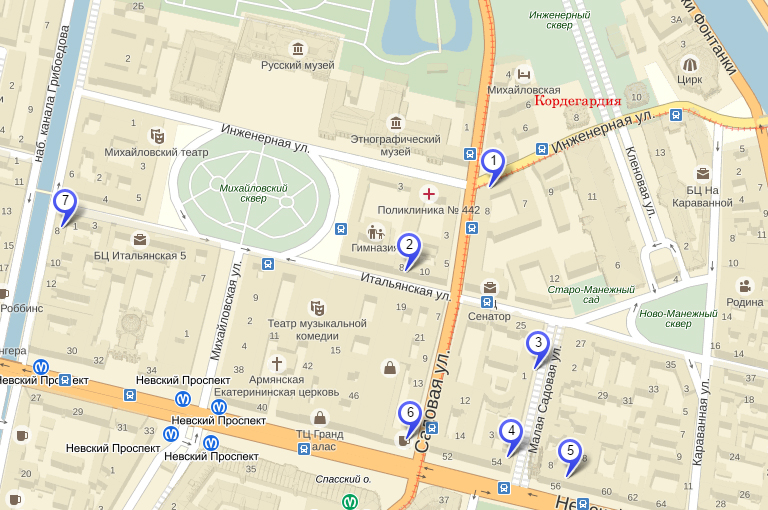 Кафе Jack&Chan  (Инженерная ул., 7)Средний счет - 300-400 руб.  (в обед  скидка 20%)Ресторан "Две палочки" (Итальянская ул., 8)Бизнес-ланч - 300-400 руб.Кафе «Jasmin / Жасмин» (Малая Садовая ул., 1)Средний счет - 200-250 руб.Столовая №1 (Невский пр., 54)Средний счет - 200-250 руб.Кафе "Теремок" (Невский пр., 56)Средний счет - 200-250 руб.Чебуречная "Брынза" (Невский пр., 50)Средний счет - 200-250 руб.Ресторан «Фрикадельки» (наб. канала Грибоедова, 8/1)Средний счет – 200 – 250 руб. ВремяОрганизацияФИОДолжностьТема доклада11.20-11.30Государственный Русский музей(Санкт-Петербург)Бабина Ольга Анатольевназаведующая отелом развития проекта "Русский музей: виртуальный филиал"Мультимедиа в современной музейной экспозиции. Из опыта Русского музея11.30-11.40Государственный музей-заповедник "Петергоф"(Санкт-Петербург)Ляшко Анна Владимировназаведующая отделом музейных исследований и выставочных проектовМультимедиа в новом музее: Историко-культурный проект "Государевы потехи" ГМЗ "Петергоф"11.40-11.50Государственный музей изобразительных искусств им. А.С. Пушкина(Москва)Определёнов Владимир Викторовичзаместитель директора по информационным технологиямТехнические аспекты проектирования экспозиций с использованием аудиовизуального и интерактивного оборудования11.50-12.00Музей изящных искусств (Гавана, Куба)Перера АнадиректорОпыт внедрения и использования новых мультимедийных технологий в Музее изящных искусств,. Гавана12.00-12.10Мордовский республиканский музей изобразительных искусств им. С.Д. Эрьзи (Саранск)Нарбекова Людмила НиколаевнадиректорИспользование мультимедиа в обновленном экспозиционном музейном пространстве12.10-12.20Отдел образования, спорта и туризма Гомельского райисполкома(Гомель, Республика Беларусь)Морозова Ирина Алексеевнаруководитель ИОЦ «Русский музей: виртуальный филиал»Виртуальное пространство содружества и проекты взаимодействия12.20-12.30Компания "Ascreen"(Санкт-Петербург)Кирюхина Ирина ПетровнаТарасова Виктория Валерьевнаспециалист по развитию руководитель отдела музейных решенийМетоды взаимодействия посетителей с мультимедиа-технологиями в музее12.30-12.40Студия "Полдень"(Москва)Остроглядов Дмитрийгенеральный директорПрименение интерактивных инсталляций на экспозициях (на примере инсталляции для компании «Вертолеты России» на выставке ТВМ – 2014)12.40-12.5512.55-13.10Компания "Google"(Москва)Жунич Марина Алексеевнадиректор по взаимодействию с органами государственной власти Google РоссияИнтернет-пространство и цифровые технологии для популяризации и повышения туристической привлекательности объектов культурно-исторического наследияПрезентация совместной интерактивной выставки киноконцерна Мосфильм и компании Google - «История киноконцерна Мосфильм».12.40-12.5512.55-13.10Компания "Google"(Москва)Богдасаров Игорь Львовичзаместитель генерального директора киностудии «Мосфильм»Интернет-пространство и цифровые технологии для популяризации и повышения туристической привлекательности объектов культурно-исторического наследияПрезентация совместной интерактивной выставки киноконцерна Мосфильм и компании Google - «История киноконцерна Мосфильм».13.10-13.20Президентская библиотека имени Б.Н. Ельцина(Санкт-Петербург)Фомин Виктор Николаевичдиректор по производственно-технологической деятельностиОцифровка музейных архивов Президентской библиотекой№ГородФИОДолжность ОрганизацияТелефон, факс, e-mailАнгарскЛипатникова Ирина ФедоровнаРуководитель ИОЦ «Русский музей: виртуальный филиал»  «Центральная Библиотечная Система», города Ангарска т. 8(3955)65-25-42,ф.8(3955)55-47-19cbs-angarsk@yandex.ruБелгородНикитина АллаБорисовнаМетодист-организатор работы виртуального музеяДуховно – просветительский центр во имя святых мучениц Веры, Надежды, Любови  и матери их Софии89511498559(4722) 55-92-62allacnik@mail.ruВсеволожскЛен.обл.Бурданова Наталья ВалентиновнаМетодист Всеволожского филиала «Русский музей: виртуальный филиал»Центр информационных технологий,Всеволожского районат/ф. 8(81370) 25129, т. 8 (81370) 29201,
e–mail: vsv@lokos.netobraz-cit@mail.ruВыборгРайкова Людмила АнатольевнаЗаведующая методико-библиографическим отделом Руководитель ИОЦ «Русский музей: виртуальный филиал» Межпоселенческая библиотекамуниципального образования “Выборгскийрайон” Ленинградской области»Тел./факс: 8 (81378) 2-17-52Тел./факс: 8 (81378) 2-58-10mpb@vbg.ruГатчинаШевелева Елена СергеевнаЗав. сектором читального залаЦентральная районная библиотека А. С. Пушкина8(81371) 71-435Факс 71-610crbgr@mail.ruГатчинаАйдынянЕлена ИвановнаМетодистЗаместитель директораЦентр информационных технологий8(81371)432-96elenaid@yandex.ruГомель, Республика БеларусьМорозова Ирина АлексеевнаРуководитель иоц «Русский музей: виртуальный филиал»Отдел образования, спорта и туризма Гомельского райисполкомаmediacitr@mail.ruИшимУстинова Валерия АнатольевнаРуководитель ВФ «Русский музей».к.ф.н.,ст.преподаватель кафедры истории и социально-гуманитарных наукИшимский педагогический институт им.П.П.Ершоваул.Ленина, д.1, г.Ишим, Тюменской области, 627750 Тел., факс (34551) 2-19-41, e-mail: igpi@ishim.ru  muzey.igpi@mail.ruКиришиСуховьева Наталья ВасильевнаЗаведующая  центром «Русский музей: виртуальный филиал»Дворец культуры "КИНЕФ"8 (813068)98390natalya.suhoveva@mail.ruКировск, Ленинградская областьМосина Екатерина ВитальевнаРуководитель ИОЦ «Русский музей : виртуальный филиал»Кировская гимназия имени Героя Советского Союза Султана Баймагамбетова8 (813) 6221948gimn-keg@yandex.rugimn-rmvf@yandex.ruКронштадтНикулина Мария ГеннадьевнаПедагог  ИОЦ "Русский музей: виртуальный филиал"Дом детского творчества «Град чудес»Тел. 311-20-49МайкопРеспубликаАдыгеяКушу Нафисет ЗачериевнаДиректорСеверокавказский филиал Государственного Музея Востокат. 8 (8772) 52-30-59ф. 8 (8772) 57-10-33muzvostok@mail.ruМайкопРеспубликаАдыгеяКондратенкоТатьяна МихайловнаЗам. директора по развитиюСеверокавказский филиал Государственного Музея ВостокаТел./факс8 (861)262-32-90tm.kondratenko@mail.ruМоскваДуганова Ирина ДмитриевнаГенеральный директорООО «Арт Контент»8-926-189-88-93Duganova.artc@gmail.comМоскваСарычев Роман ВладимировичМенеджерЗАО «КРОК инкорпорейтед»МоскваВолков ИльяЮрьевичМенеджерЗАО «КРОК инкорпорейтед»IVolkov@croc.ruНюрбаХаритонов Иван СеменовичДиректор Дома культурыДом культуры89644150560dohogoi@mail.ruПетрозаводскЗубарева Светлана ЛеонидовнаЗав.ресурсным центром МИИ РКМузей изобразительных искусств Республики Карелиятел. (8-814-2)78-37-13
ф (8-814-2)78-25-78izomuseum@mail.ruПриморскАтаманова Нина ЕфимовнаЗав. Приморской детской библиотекойДетская библиотека тел.  8 (813)78 75 961 pdb.4@yandex.ru             СамараБровякова Мария ВасильевнаЗаведующий отделом музейной педагогики и детского творчества «Самарский областной художественный музей»тел./ф.: (846) 333-46-50office@artmus.ruЭкскурсионный отдел museumgid@mail.ruСанкт-ПетербургВасильева Мария АльбертовнаЗаведующая «Художественным информационным центром» ФТИИ Санкт-Петербургский государственный академический институт живописи, скульптуры и архитектуры имени И.Е.Репина Р.(812)3286404mavassilyeva@mail.ruСанкт-ПетербургЕршова Надежда АнатольевнаСпециалист«Художественного информационного центра» ФТИИСанкт-Петербургский государственный академический институт живописи, скульптуры и архитектуры имени И.Е.РепинаР.(812)3286404diu.spb@gmail.comСанкт-ПетербургШпаковская Елена ВладиславовнаШтатная: Специалист по маркетингуВ рамках проекта «РМ: ВФ»: куратор проектов Центральная Библиотечная Система Красногвардейского района, библиотека им. Н.В. Гоголяbeore@yandex.ru, gogolvrm@yandex.ruСанкт-ПетербургГаевская Елена ГеоргиевнаДоцент СПГУ Руководитель филиала Русский музей: виртуальный филиалСанкт-Петербургский государственный университетФакс 3237175Elena.gaevskaya@gmail.comСанкт-ПетербургАмочаев Павел АлександровичГлавный специалист Отдела международных образовательных проектовПедагогГосударственный университет морского и речного флота имени адмирала С.О. Макарова (ГУМРФ им.адмирала С.О. Макарова)+ 8 (812) 322 06 82 amochayeff@yandex.ruСанкт-ПетербургЧерняк Алевтина ИгоревнаЗаведующая ИОЦ «Русский музей: виртуальный филиал»Государственный университет морского и речного флота им.адмирала С.О. Макароваcheral@list.ruСанкт-ПетербургПавлова Наталия ВасильевнаЗаведующий музеемПервый Санкт-Петербургский государственный медицинский университетим. акад. И.П. Павлова346-15-81pav.natalya@mail.ruСанкт-ПетербургЛеонтьева Мария ВячеславовнаЗам. директора ЦБС по библиотечной работе, руководитель ИОЦ в ЦРБ им. В.Г.Белинского «Централизованная библиотечная система Калининского района»291-98-58m-v-leo@yandex.ruvibelinskij@yandex.ruСанкт-ПетербургБоровская Елена АнатольевнаЗав. отд. истории искусства, руководитель ИОЦСанкт-Петербургское художественное училище им. Н.К. Рериха rerihNK@mail.ruСанкт-ПетербургБухоник Татьяна АнатольевнаЗаведующий  ИОЦ «Русский музей: виртуальный филиал»Средняя общеобразовательная школа №601Приморского района Санкт-ПетербургаТ. (812) 345-10-58 gou601@gmail.com, t.bukhonik@yandex.ruСанкт-ПетербургБолдырева Лариса ВикторовнаРуководитель ИОЦ «Русский музей: виртуальный филиал»Санкт-Петербургского университета управления и экономикиlarisssa-@mail.ruСанкт-ПетербургМаклашова Мария ПавловнаПедагог-организаторГБОУ Гимназия 52ГБОУ школа 320school52@spb.edu.ruschool320@spb.edu.ruСаранскЧернышева Мария ВладимировнаНаучный сотрудник отдела музейной педагогики, руководитель ИОЦ «Русский музей: виртуальный филиал»   «Мордовский республиканский музей изобразительных искусств имени С.Д. Эрьзи»(8342)48-06-66(8342)47-56-38 (факс)mary_chernyshova@mail.ruСаранскНарбекова Людмила НиколаевнаДиректор   «Мордовский республиканский музей изобразительных искусств имени С.Д. Эрьзи»(8342)48-06-66(8342)47-56-38 (факс)89176968886СевастопольВолкова Елена АнатольевнаЗаведующая ИОЦ «Русский музей: виртуальный филиал»Севастопольский филиал «РЭУ им. Г.В.Плеханова»(0692) 59 00 70(0692) 59 00 73museum_sev@mail.ruСергиев Посад,Московская областьБеленькая Елена НиколаевнаЗав.отделомЦентральная районная библиотека им.В.В.Розанова8-49654-044-52,rozanow-lib@mail.ruСергиев Посад,Московская областьНорина Алевтина АнатольевнаЗав.отделомЦентральная районная библиотека им.В.В.Розанова8-49654-044-52,rozanow-lib@mail.ruСимферопольПрудников Андрей АнатольевичДиректор КРП «Киновидеопрокат»Крымское республиканское предприятие «Киновидеопрокат»krpkinoprokat@yandex.ru;СимферопольБогунова Дарья АлександровнаВедущий редактор КРП «Киновидеопрокат»,  методист ИОЦ «Русский музей: виртуальный филиал», лекторКрымское республиканское предприятие «Киновидеопрокат»krpkinoprokat@yandex.ru;averinadaria@yandex.ru;Сосновый БорДудецкая Виктория ГеннадьевнаРуководитель виртуального филиала Центр информационных технологийт. /факс (813-69) 2-77-26, т. (813-69) 2-26-35;cit@edu.sbor.netbearvik@mail.ruТомскЯнина Елена Владимировнадиректор «Томский областной художественный музей» (3822) 515419 Факс (3822) 515317yanina70@yandex.ruТомскВасенькин Николай ВикторовичЗам. директора по работе с музейной аудиторией «Томский областной художественный музей» (3822) 511556Факс (3822) 515317nikovas@mail.ruТулаДоброрадных Татьяна АнатольевнаРуководитель проекта«Лаборатория 24»+7 (967) 431 62 21,8 (4872) 71-62-21,info@lb24.ruТулаАверьянов Виталий ВитальевичГенеральный директорОбщество с ограниченной ответственностью «Лаборатория 24»+7 (967) 431 62 21,8 (4872) 71-62-21,info@lb24.ruУсть-Каменогорск, Республика КазахстанКарибаева ШинарЗаведующая информационно-образовательным отделомВосточно-Казахстанский архитектурно-этнографический и природно-ландшафтный музей-заповедник8-10-7 (7232) 26-46-61winar_23@mail.ru ЧебоксарыСмирноваНинаВасильевнаДиректорКультурно-выставочный центр «Радуга»(8352) 315050nsmirnova67@yandex.ruЧереповецАнтипова Екатерина ВладимировнаИ.О. директора Череповецкое музейное объединениеТел/факс: 8(8202)51-72-32cherepovets-museum@yandex.ruЧереповец Пономарева Светлана ВладимировнаЗав. Художественного музеяЧереповецкое музейное объединениеТел/факс: 8(8202)51-72-32Тел.: 8(8202)51-75-25oldtownarts@yandex.ruШлиссельбургМеликова Татьяна Станиславовна директор методистинженер-программистШлиссельбургская городская библиотека8-813-6274428;biblshl@yandex.ruШлиссельбургСтрукова Марина Станиславовна методистинженер-программистШлиссельбургская городская библиотека8-813-6274428;biblshl@yandex.ruЯкутскТимофеев Тимофей НикитичУчительСредняя общеобразоват. школа №33timtimotey@mail.ruЯкутскИванов Алексей ВладимировичЗаведующий виртуальными филиалами НХМ РС (Я)Национальный художественный музей Республики Саха 8 4112 33 52788 4112 33 52 74 (факс)sakhamuseum@mail.ruЯрославльТрофилева Ирина НиколаевнаДиректорКультурно-просветительский центр имени В.В. Терешковой72-68-37ЯрославльСоколова Алина ВячеславовнаЗаместитель директораКультурно-просветительский центр имени В.В. Терешковой72-66-17ЯрославльЧистякова Светлана ВладимировнаЗаведующий отделомКультурно-просветительский центр имени В.В. Терешковой72-68-73chistykova74@mail.ru